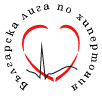 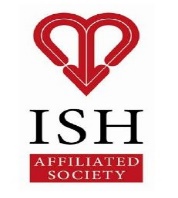      09.05.2019 г.                                              СЪОБЩЕНИЕ ДО МЕДИИТЕ                                 17 МАЙ - СВЕТОВЕН ДЕН ЗА БОРБА С ХИПЕРТОНИЯТА ’2019НАЦИОНАЛНА ЗДРАВНА КАМПАНИЯ „КАЧЕСТВОТОТО НА ФОКУС ПРИ ОПТИМАЛЕН КОНТРОЛ НА КРЪВНО НАЛЯГАНЕ ”София, Пловдив, Варна, Бургас, Плевен, Стара Загора, Русе, Велико Търново, Хасково, Сливен и ПазарджикСърдечносъдовите заболявания остават водещата причина за смърт в света. Заболеваемостта от артериална хипертония за страните от Европейския съюз е между 30-45%. В България сърдечносъдовите заболявания заемат първо място като причина за смърт и инвалидизация. По данни на НСИ - проведено европейско здравно проучване за периода 2008-2017 година, заболеваемостта от хипертония при лица над 15-годишна възраст е около 30%. Наблюдава се общо нарастване на случаите, регистрирани с хипертония, и увеличаване на пациенти с високо кръвно налягане в по-млада възраст - 45-65 години, т.е подмладяване на болестта.  Изследванията показват и увеличаване процента на регистрирани пациенти с предсърдното мъждене. Това е най-честата аритмия вследствие на високо кръвно налягане, която повишава риск от мозъчен инсулт от 3 до 5 пъти, води до когнитивни нарушения, учестява и влошава сърдечната недостатъчност.  Мозъчният инсулт сам по себе си е втората водеща причина в целия свят, следваща сърдечносъдовите заболявания, асоциирана с: лоша прогноза, висок процент на рецидив, повишена смъртност и ръст на разходите за здравната система. Всичко това се дължи главно на факта, че повечето хора с артериална хипертония не се лекуват, което се обяснява с ниските нива на информираност и липсата на регулярно измерване на кръвното налягане. Причините за високото кръвно налягане са свързани и с идентифицируеми рискови фактори на средата като свръхтегло, прекален прием на алкохол и сол с храната, както и недостатъчна физическа активност. Скрининговите проучвания по инициатива на Българската лига по хипертония и партньори, направени на публични места през годините, сочат данни за висока честота на хипертонията и недостатъчен контрол при вече настъпили усложнения. Това мотивира ежегодното провеждане на национални информационни кампании и масови измервания на артериално налягане в България.За 13-ти пореден път в страната ще се проведе национална здравна кампания по инициатива на Българската лига по хипертония в партньорство с Българският червен кръст, фондация „Национална мрежа Сърце за сърце“, Национална пациентска организация, Асоциацията на студентите медици в България, Асоциацията на студентите фармацевти в България,  Център за Спешна медицинска помощ София, Лайънс клуб и др. Кампанията ще отбележи Световният ден на хипертонията и ще премине под надслов „КАЧЕСТВОТОТО НА ФОКУС ПРИ ОПТИМАЛЕН КОНТРОЛ НА КРЪВНО НАЛЯГАНЕ“. Официналното откриване на националната инициатива ще се състои на пл. ″Света Неделя″ № 7 (до входа на МЕТРО станция Сердика) в София, като активността ще обхване 11 града: София, Пловдив, Варна, Бургас, Плевен, Стара Загора, Русе, Велико Търново, Хасково, Сливен и Пазарджик.На 17 май 2019 година, от 11 до 18ч., в посочените градове на публични места ще бъдат разположени пунктове, където гражданите ще се информират по проблемите на хипертонията с възможност за квалифицирани консултации за хипертоници; ще получат информационни материали с нормите на поведение при артериална хипертония; ще се измерва тегло и кръвно налягане на желаещите с електронни апарати, снабдени с AFIB-технология за откриване на предсърдно мъждене, без ЕКГ. Тази технология е подходящ и сигурен метод за скрининг на асимптомно предсърдно мъждене в домашни условия за профилактика на мозъчен инсулт и за проследяване ефективността на лечение на пациенти с артериална хипертония и/или с риск от предсърдно мъждене.17 май, петък, 11-18 ч. София – пл. ″Света Неделя″ № 7 (до входа на МЕТРО станция Сердика)София – до подлеза на хотел Плиска, бул. „Цариградско шосе“ 10ВПловдив – ул. Княз Александър I Батенберг (парк между 27 и 29 номер)Пазарджик – площад Съединение (до парк „Градска градина“)Стара Загора – Централен парк “5-ти октомври” (до фонтаните)Бургас - ул. „Александровска” (пред сградата на Общината)Варна – площад „Независимост“ (пред Операта)Русе - площад „Свобода”, срещу Съдебна палатаПлевен - площад „Възраждане”, срещу фонтанитеХасково - пешеходна зона между Общински и Областен съвет (площад „Общински“ и площад „Свобода“)Сливен – пред Храм Св. Димитър („Попската градина“)Велико Търново - парк Марно полеБългарска Лига по Хипертония  подчертава значението на повишаване качеството на осведоменост, контрол и терапия на високото кръвно налягане като ключово действие, необходимо за превенция и контрол на сърдечносъдовите заболявания в България.Инициативата се подкрепя официално от Световната лига по хипертония, Международното дружество по хипертония, Световната инициатива по проблемите, свързани с консумацията на сол и здравето и Международната диабетна федерация. Всички тези организации работят съвместно за повишаване информираността на населението в световен мащаб за значението на високото кръвно налягане, като рисков фактор за възникване на различни сърдечносъдови, мозъчносъдови, бъбречни и други усложнения. С уважение: проф. Арман Постаджиян  Председател на Българска Лига по Хипертония-----------------------------------------------   В ПАРТНЬОРСТВО С  -----------------------------------------------                                                             -----------------------------------------  --- СЪС СЪДЕЙСТВИЕТО НА ------------------------------------        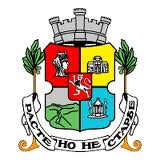 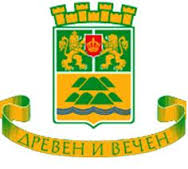 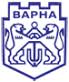 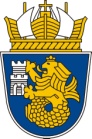 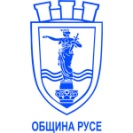 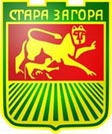 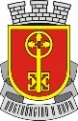 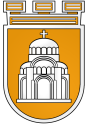 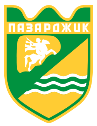 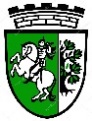 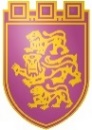 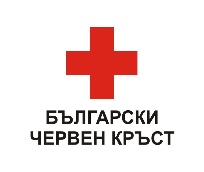 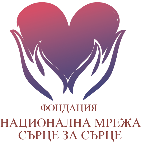 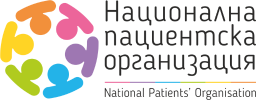 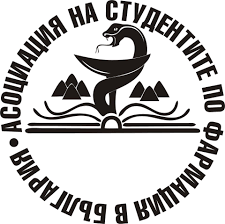 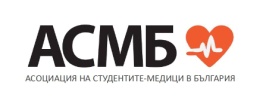 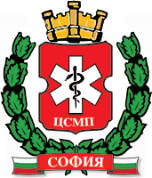 